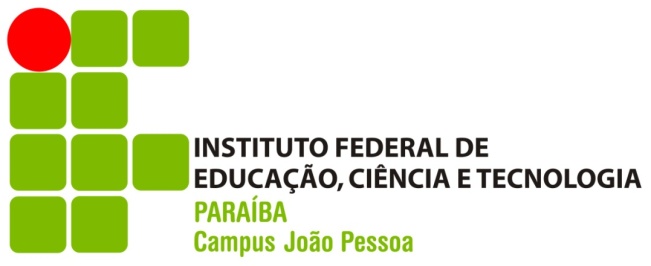 INSTITUTO FEDERAL DE EDUCAÇÃO, CIÊNCIA E TECNOLOGIA DA PARAÍBADEPARTAMENTO DE ENSINO SUPERIOR COORDENAÇÃO DO CURSO SUPERIOR DE TECNOLOGIA EM AUTOMAÇÃO INDUSTRIALFORMULÁRIO PARA AJUSTE DE MATRÍCULA SEMESTRE 2020-1Nome do Aluno: Matrícula: Estrutura Curricular:           (    ) 2011             (    ) 2017 Situação da matrícula no Semestre 2019-2:         (     ) Ativa                 (     ) Trancada Disciplina(s) que solicita matrícula no semestre 2019-2 (Nome correto da disciplina):1- 2-3-4-5-6-Enviar esse formulário por e-mail para:ccstai.jpa@ifpb.edu.brNome do arquivo:Ajuste_de_matricula_2020-1(NOME COMPLETO DO ALUNO)Assunto:Ajuste de Matrícula 2020-1